Week 18 Year 1	Monday 20th July 2020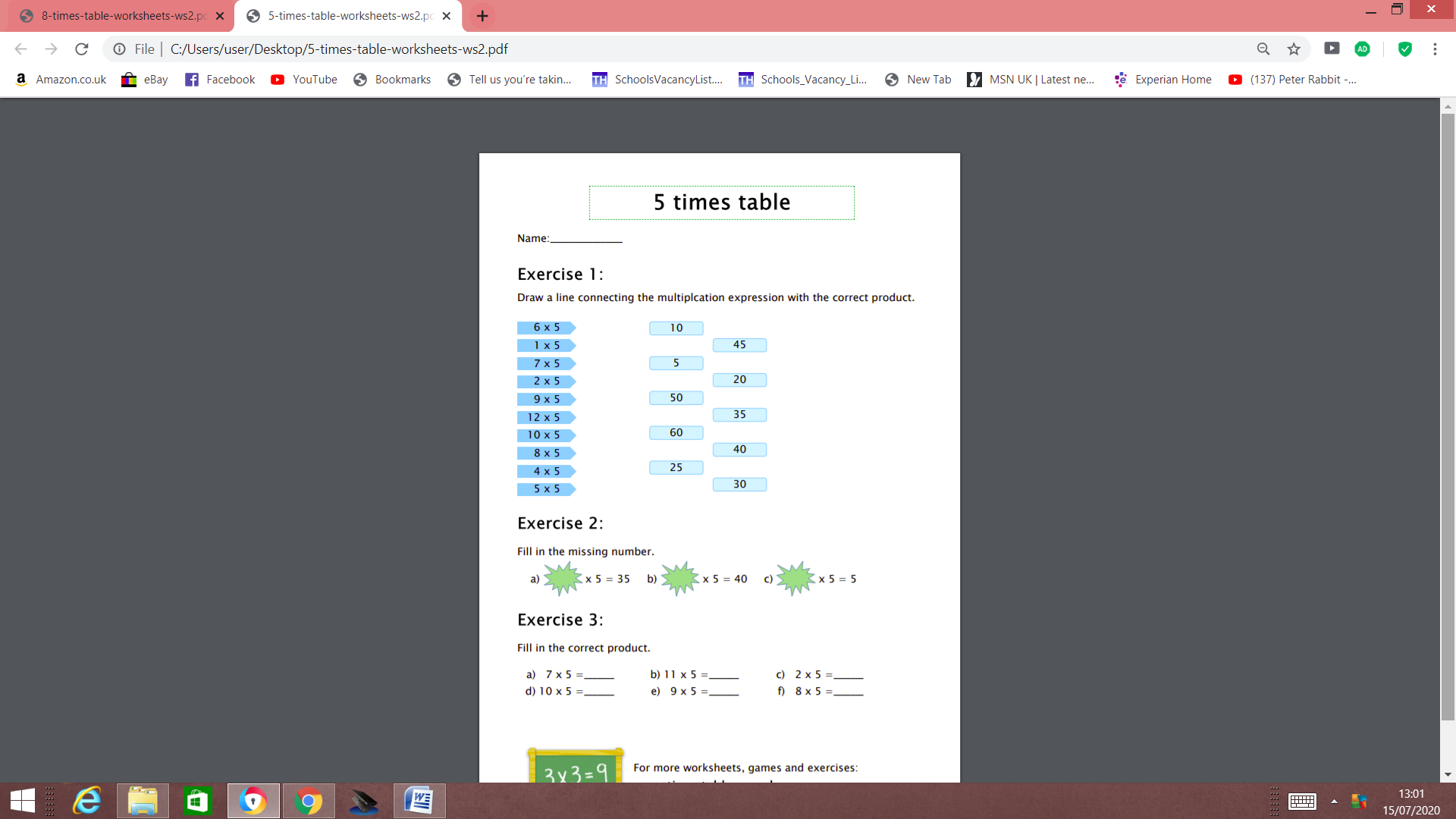 Week 18 Year 1 Tuesday 21st July  2020L.O: To count in multiples of twos, fives and tens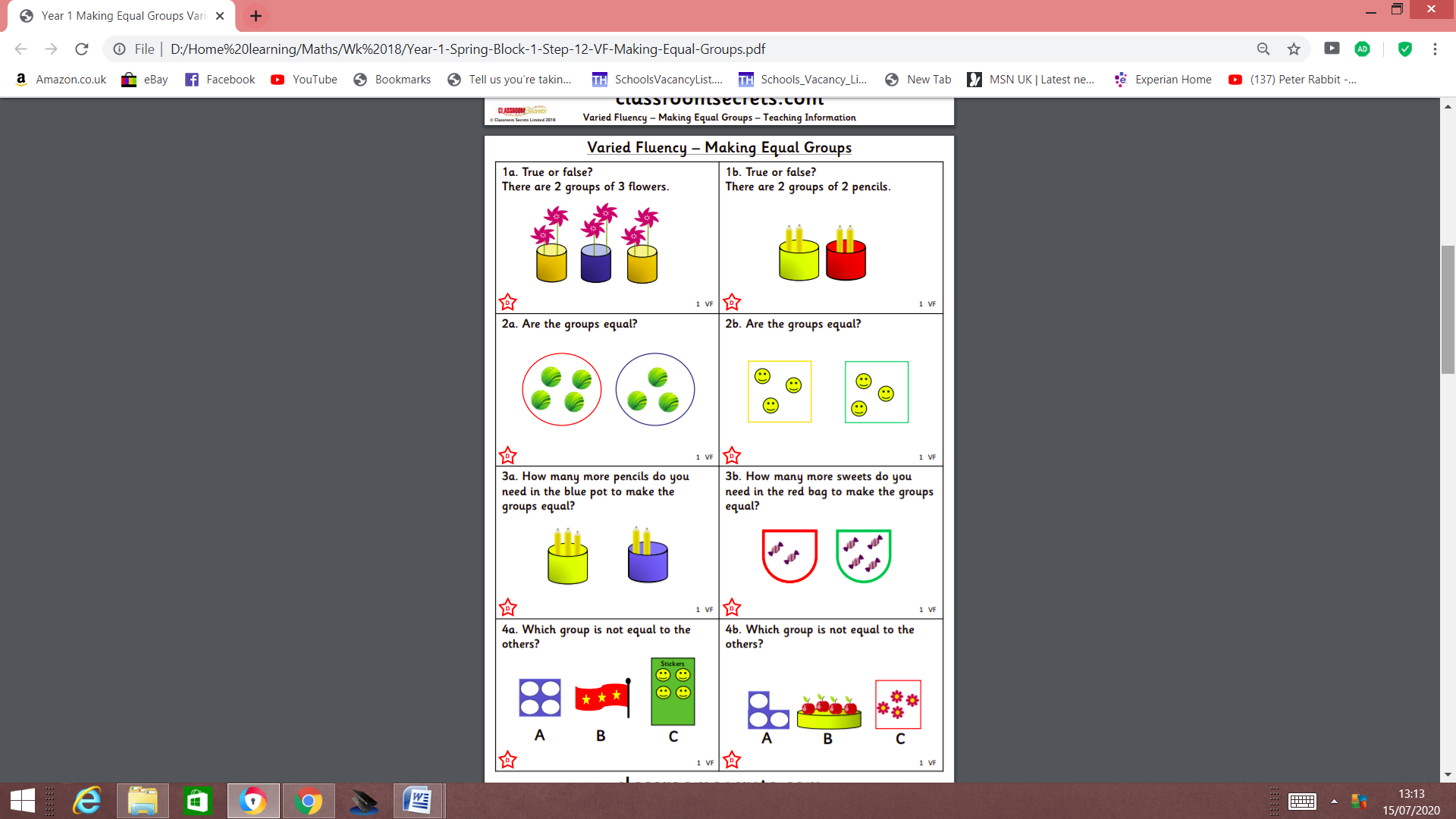 Challenge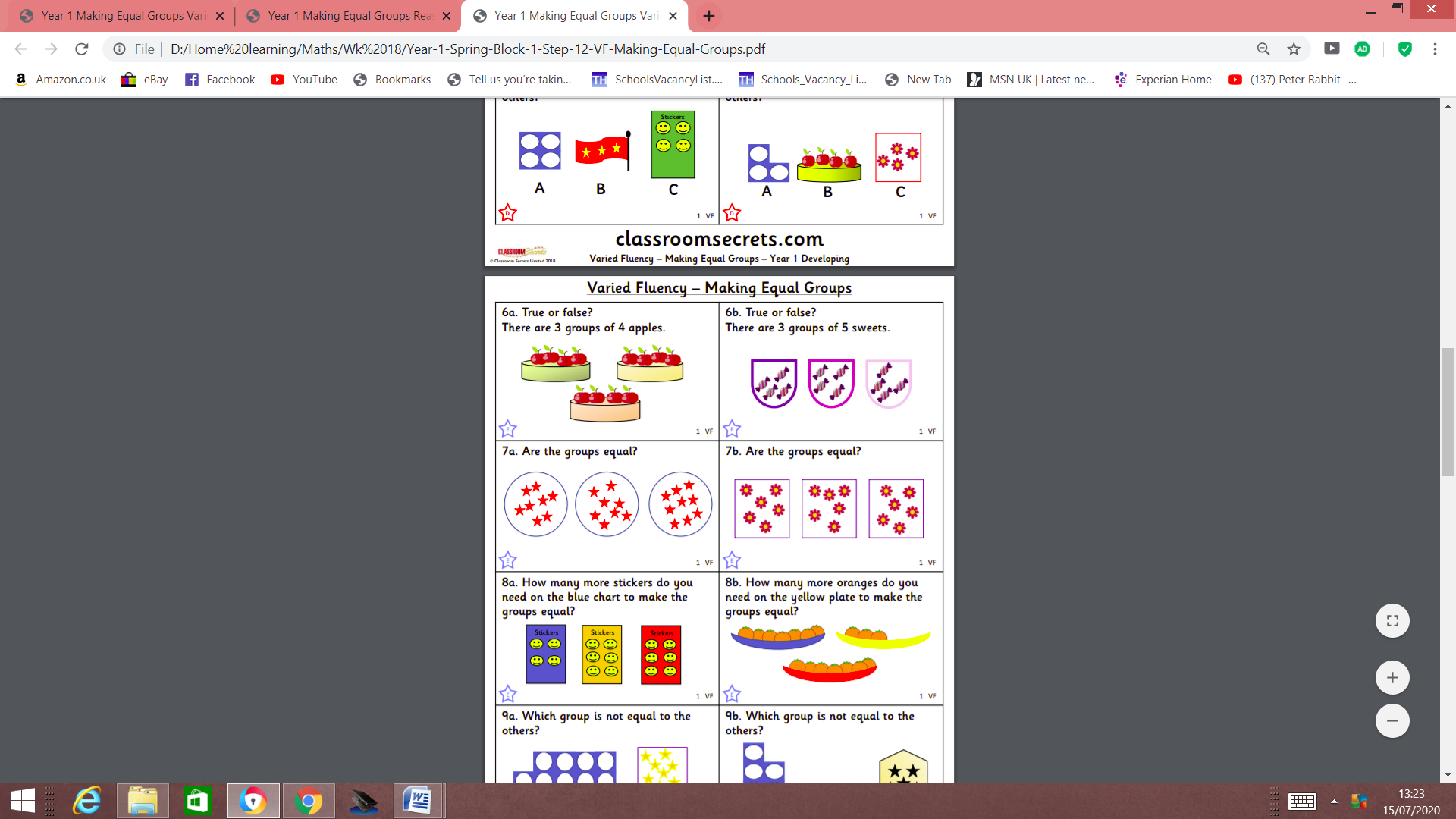 Week 18 Year 1 	Wednesday 22nd July 2020L.O: To solve one - step problems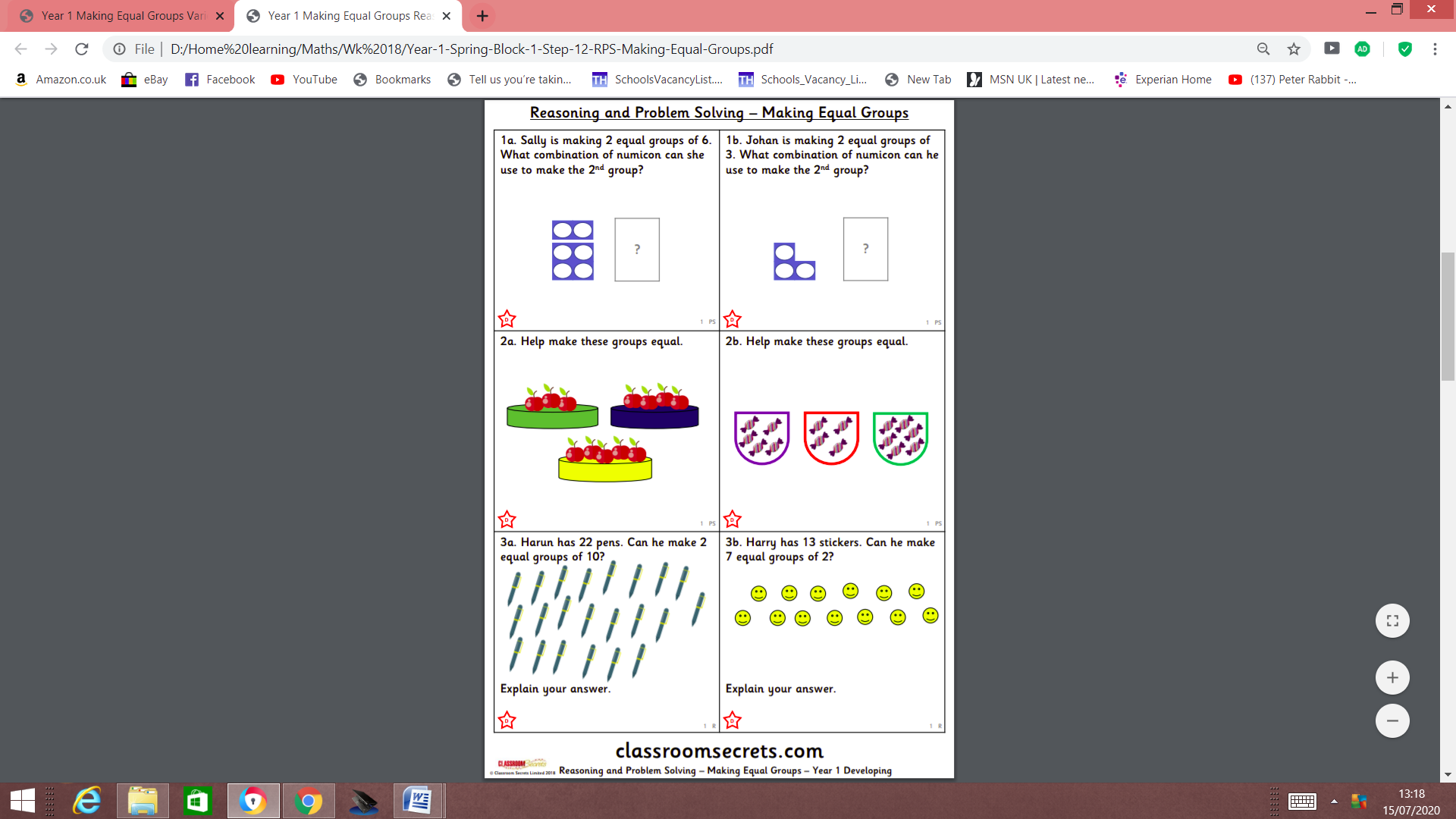 Challenge: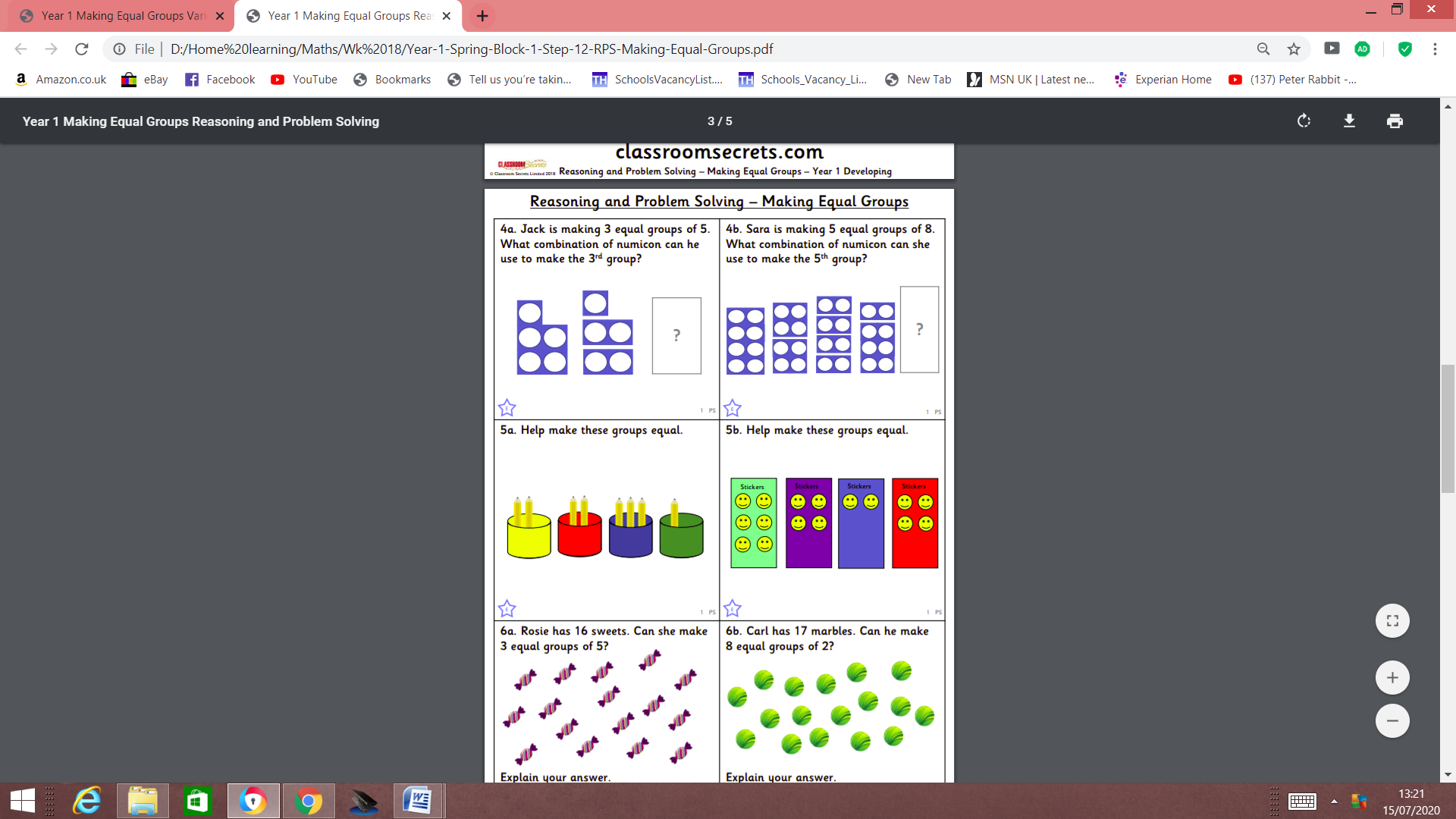 Week 18 Year 1 Thursday 23rd July 2020L.O: To count in multiples of twos, fives and tensChallenge:Week 18 Year 1 	Friday 24th July 2020L.O: To solve one - step problemsChallenge:Explain your answer as best as you can.